Visitando: Tampico, Cd. Valles, Jardín Surrealista en Xilitla, Sótano de las Huahuas, Cascadas de Tamul con Cueva de agua, Minas Viejas, El Meco, El Salto y opción a elegir entre Cascadas de Tamasopo con Puente de Dios o Zona arqueológica de Tamtoc con aguas termales de Taninul Duración: 6, 7 y 8 días 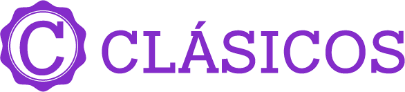 Llegadas compartidas: Domingos y Martes (hasta Marzo 2021)Llegadas privadas: Todos los días (desde 2 personas hasta Marzo 2021)DÍA 01.	 TAMPICO Llegada al aeropuerto de Tampico y traslado a su hotel. Check in a partir de las 15:00 hrs. Salida a las 16:00 hrs para realizar la visita de ciudad iniciando por el Centro histórico, reflejo de los días de apogeo durante el Porfiriato con sus edificaciones de estilo afrancesado, la Zona Dorada, paseo en lancha por la Laguna del Carpintero, considerada como el ecosistema más importante de la ciudad. En ella se puede observar un sinfín de flora y fauna: desde especies de mangle negro y blanco hasta fauna como cocodrilos, iguanas verdes, tlacuaches, nutrias, garzas, flamencos, patos y tortugas. También se visita la Playa, el Museo de la Huasteca y el famoso Puente Tampico. Duración aprox 3 hrs y media. Regreso a su hotel. Alojamiento.DIA 02. TAMPICO- CIUDAD VALLESSalida a las 10:00 am con destino a Ciudad Valles, ubicada a 2 hrs 45 min. Llegada para dejar su equipaje en recepción. Salida desde su hotel aproximadamente a las 13:30 hrs hacia el embarcadero para tomar un paseo en Trajineras sobre el río Valles que atraviesa la ciudad. Estas trajineras se mandaron construir con artesanos de Xochimilco, por lo que el modelo es idéntico a las originales, la única diferencia es que las trajineras de Ciudad Valles no llevan remero, pues funcionan con un motor que se alimenta de energía solar para no contaminar el río. El paseo dura poco más de una hora donde disfrutará de una apacible calma y un bello paisaje, ya que el azul del río se pierde a lo lejos entre el verde espeso de la vegetación, mientras las aves alegran la tarde con cantos y aleteos. Regreso a su hotel para hacer su check in. Tarde libre. Alojamiento.DÍA 03.	 CD VALLES – JARDIN SURREALISTA EN XILITLA-SOTANO DE LAS HUAHUAS-CD VALLESDesayuno. Cita a las 09:00 hrs. en Blvd. México Laredo # 209 Col. Obrera (frente al hotel Misión) para nuestra primera actividad. Esta excursión consta de una visita al jardín surrealista de Edward James que es un armonioso lugar integrado de naturaleza y de arquitectura surrealista. El jardín se compone de figuras hechas en concreto, situadas en una especie de laberinto; la mayor parte de las estructuras imitan a la naturaleza, se dice que cada una de estas formas tiene un significado que refleja el espíritu idealista, soñador y surrealista de su creador. Comida incluida que consta de un platillo típico regional y posteriormente se visitará el Sótano de las Huahuas que se compone de un abismo de 70 m. de diámetro y 478 m. de profundidad que sirve como santuario de miles de aves que ofrecen un majestuoso espectáculo cuando se resguardan al caer el sol. Llegada a su hotel a las 20:00 hrs. aproximadamente. Alojamiento.DÍA 04.	 CD VALLES – CASCADA DE TAMUL- CUEVA DEL AGUA- CD VALLESDesayuno. Salida  a las 09:00 hrs. donde disfrutará de una travesía donde la primera visita será para admirar la Cueva del Agua, una fosa transparente, con profundidad superior a los veinte metros, ideal para aventarse unos clavados o bien para nadar. Kilómetros río arriba se encuentra una imponente caída de 105 metros, donde encontraras la magnífica e incomparable Cascada de Tamul, la más alta del estado, originada por la unión del río Gallinas y el río Santa María. Durante este recorrido podrás apreciar un paisaje de altas paredes rocosas cubiertas de jardines colgantes formados por helechos y palmas se convierten en el sitio ideal para vivir una nueva aventura. Comida incluida. Llegada a su hotel entre las 17:00 a 17:30 hrs. Alojamiento.DIA 05. CASCADAS DE MINAS VIEJAS- EL MECO - EL SALTO-CD VALLESDesayuno.  Salida a las 09:00 hrs. Este día consta de un recorrido por las cascadas más bellas de la Huasteca Potosina, comenzando con la Cascada de Minas Viejas que cuenta con una impresionante caída de 50 metros, el cauce de ésta; forma unas hermosas pozas de color azul turquesa rodeadas de vegetación selvática que hace de este lugar un espacio perfecto para relajarse en contacto con la naturaleza. Después se visitará un mirador para contemplar la Cascada del Meco que cuenta con 35 metros de altura y se ubica sobre roca caliza que hace de este sitio un atractivo único. Terminaremos este recorrido en la Cascada El Salto que cuenta con una altura de 70 metros, que es una de las más impresionantes en la temporada de lluvias puesto que al caer forma una extraordinaria brisa y unas grandísimas albercas naturales ideales para nadar. Comida incluida. Llegada a su hotel entre las 19:00 a 20:00 hrs aproximadamente. Alojamiento.DÍA 06.	 (EXCURSIÓN A ELEGIR)OPCIÓN 1: CD VALLES- PUENTE DE DIOS- CASCADAS TAMASOPO-CD VALLESDesayuno. (Previo a su salida hacer check out).  Salida a las 09:00 hrs. En esta excursión se visita Puente de Dios, para acceder a ella hay que bajar 300 escalones; es un tipo caverna formada de roca natural en la que los rayos del sol entran por una grieta creando un efecto de iluminación artificial en el agua, en este lugar podrás observar el azul turquesa del agua, las estalactitas y estalagmitas en las paredes, que hacen de esta excursión una experiencia inolvidable. Posteriormente nos dirigiremos a las Cascadas de Tamasopo lugar de frondosa vegetación que dan paso a un verdadero edén. Escuchar el sonido del agua al caer de 20 metros de altura y observar cómo el manto de agua uniforme se va dividiendo y deslizando por las rocas se vuelve todo un espectáculo que deleitara su pupila. Comida incluida.  Llegada a Ciudad Valles entre las 16:00 a 17:30 hrs aproximadamente. Fin de los servicios. OPCIÓN 2.  CD VALLES- ZONA ARQUEOLÓGICA DE TAMTOC- AGUAS TERMALES DE TANINUL– CD VALLESDesayuno. (Previo a su salida hacer check out). Salida a las 09:00 hrs. En este recorrido visitaremos el sitio considerado hasta el momento como el asentamiento más importante de la región donde descubriremos los vestigios de la Cultura Huasteca en el lugar conocido como Tamtoc (lugar de nubes, en Huasteco). Realizar esta visita nos da una idea clara de las características de vida de los primeros habitantes de esta zona. Luego de vivir este grandioso encuentro cultural, disfrutaremos y nos relajaremos dentro de las aguas sulfurosas del Taninul, que se encuentra al pie de la Sierra del Abra-Tanchipa decretada como Área Natural Protegida como Reserva de la Biósfera. Comida incluida. Llegada a Ciudad Valles a las 18:00 hrs aproximadamente. Fin de los servicios.INCLUYE: Traslado aeropuerto-hotel en Tampico en vehiculos con capacidad controlada y previamente sanitizados.1 noche de hospedaje en Tampico de acuerdo a la categoría de hoteles elegida.4 noches de hospedaje en Cd Valles de acuerdo a la categoría de hoteles elegida con desayunos4 comidas regionales y 1 snack energético durante las actividades.Traslado privado de Tampico a Ciudad Valles en vehiculos con capacidad controlada y previamente sanitizados.Transportación terrestre para los tours en servicio compartido en vehiculos con capacidad controlada y previamente sanitizados.Visita de Ciudad en Tampico.Paseo en trajineras en Ciudad Valles.3 actividades: Visita Jardín Surrealista en Xilitla con Sótano de las Huahuas, Cascadas de Tamul con Cueva de agua y Cascadas de Minas Viejas, El Salto y El Meco.1 actividad a elegir entre: Cascadas de Tamasopo con Cascada Puente de Dios ó Zona Arqueológica de Tamtoc con aguas termales de Taninul.Todas las entradas a los lugares descritos en el itinerario.Seguro de gastos médicos para actividades.Conductor - guía para los tours mencionados.ImpuestosNO INCLUYE:Extras en hoteles como llamadas telefónicas, lavandería, room service, etc.Boletos aéreos o de autobúsTraslado hotel- estación de autobús en Ciudad Valles.Servicios, excursiones,  comidas y bebidas no especificadas Propinas a camaristas, botones, guías, choferesGastos personalesIMPORTANTE:La llegada a Tampico debe ser antes de las 13:00 hrs. Posibilidad de extender su estancia por 7 u 8 días.El proveedor en destino se reserva el derecho a modificar el orden de los tours dentro del paquete, además de cambiar el orden de las visitas, por cuestiones de operación internas o por fuerza mayor.Para todas las actividades llevar Calzado cómodo, 1 cambio de ropa, traje de baño, toalla, sandalias o zapatos de agua, sombrero o gorra y bloqueador solar.La visita al Jardín Escultórico y la cascada Puente de Dios no se recomiendan para gente con problemas para caminar.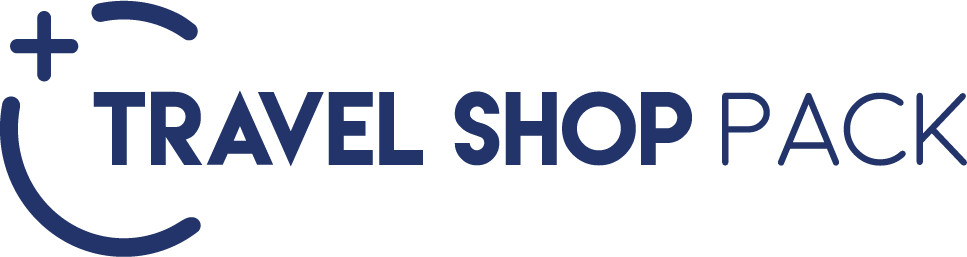 ZONA ARQUEOLÓGICA DE TAMTOC Y AGUAS TERMALES DE TANINULSalida a las 09:00 hrs. En este recorrido visitaremos el sitio considerado hasta el momento como el asentamiento más importante de la región donde descubriremos los vestigios de la Cultura Huasteca en el lugar conocido como Tamtoc (lugar de nubes, en Huasteco). Realizar esta visita nos da una idea clara de las características de vida de los primeros habitantes de esta zona. Luego de vivir este grandioso encuentro cultural, disfrutaremos y nos relajaremos dentro de las aguas sulfurosas del Taninul, que se encuentra al pie de la Sierra del Abra-Tanchipa decretada como Área Natural Protegida como Reserva de la Biósfera. Comida incluida. Llegada a Ciudad Valles a las 18:00 hrs aproximadamente. NACIMIENTO DE AGUA DE TAMBAQUE Y HUICHIHUAYANSalida a las 09:00 hrs. hacia el nacimiento de Tambaque, el cual es un sitio que se interna en la Sierra Madre Oriental y donde nace el Río Coy, tributario del Río Tampaon, que a su vez vierte sus aguas en el imponente Pánuco. El significado de su nombre es lugar de agua bajita y es un nacimiento de agua cristalina.  Continuación hacia el nacimiento de Huichihuayán ya que sus aguas brotan desde sus cuevas, y emanan desde el centro de la tierra. Este río es una corriente de agua que se alimenta de una corriente de agua subterránea, de aguas cristalinas y de una agradable temperatura. Comida incluida. Llegada a Ciudad Valles a las 18:00 hrs aproximadamente. TENEMOS OPCIONES DE TRANSPORTACIÓN EN VEHICULO PRIVADO DESDE TOLUCA, GUADALAJARA, CDMX Y QUERÉTARO, FAVOR DE CONSULTAR PRECIOS.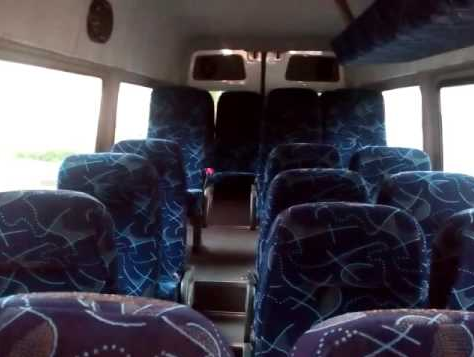 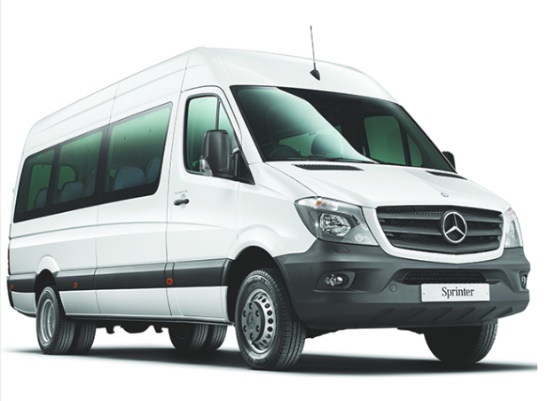 TRAVEL SHOP PACK 1Adicional al tour de 6 días incluye:1 noche de alojamiento al final del tour con desayuno, 1 comida, 1 snack, visita a la Zona Arqueológica de Tamtok con aguas termales de TaninulTRAVEL SHOP PACK 2Adicional al tour de 6 días incluye:2 noches de alojamiento al final del tour con desayunos, 2 comidas, 2 snacks, Visita al nacimiento de Agua de Tambaque con Huichihuayán y visita a la Zona Arqueológica de Tamtok con aguas termales de TaninulHOTELES PREVISTOS O SIMILARESHOTELES PREVISTOS O SIMILARESHOTELES PREVISTOS O SIMILARESCIUDADHOTELCATTAMPICOCD VALLESPOSADA DE TAMPICOHAMPTON INNTSPTAMPICOCD VALLESSIERRA HUASTECA INNTSTAMPICOCD VALLESHOTEL VALLESPPRECIO POR PERSONA EN MXN (MÍNIMO 2 PERSONAS) PRECIO POR PERSONA EN MXN (MÍNIMO 2 PERSONAS) PRECIO POR PERSONA EN MXN (MÍNIMO 2 PERSONAS) PRECIO POR PERSONA EN MXN (MÍNIMO 2 PERSONAS) PRECIO POR PERSONA EN MXN (MÍNIMO 2 PERSONAS) PRECIO POR PERSONA EN MXN (MÍNIMO 2 PERSONAS) SERVICIOS TERRESTRES EXCLUSIVAMENTE EN COMPARTIDOSERVICIOS TERRESTRES EXCLUSIVAMENTE EN COMPARTIDOSERVICIOS TERRESTRES EXCLUSIVAMENTE EN COMPARTIDOSERVICIOS TERRESTRES EXCLUSIVAMENTE EN COMPARTIDOSERVICIOS TERRESTRES EXCLUSIVAMENTE EN COMPARTIDOSERVICIOS TERRESTRES EXCLUSIVAMENTE EN COMPARTIDODBLTPLCPLSGLMNRTURISTA SUPERIOR129901127010520172807750TRAVEL SHOP PACK 123502090202012801640TRAVEL SHOP PACK 247004180405054603290NOCHE EXTRA (CD VALLES)12109408002285NAPRECIO POR PERSONA EN MXN (MÍNIMO 2 PERSONAS) PRECIO POR PERSONA EN MXN (MÍNIMO 2 PERSONAS) PRECIO POR PERSONA EN MXN (MÍNIMO 2 PERSONAS) PRECIO POR PERSONA EN MXN (MÍNIMO 2 PERSONAS) PRECIO POR PERSONA EN MXN (MÍNIMO 2 PERSONAS) PRECIO POR PERSONA EN MXN (MÍNIMO 2 PERSONAS) SERVICIOS TERRESTRES EXCLUSIVAMENTE EN COMPARTIDOSERVICIOS TERRESTRES EXCLUSIVAMENTE EN COMPARTIDOSERVICIOS TERRESTRES EXCLUSIVAMENTE EN COMPARTIDOSERVICIOS TERRESTRES EXCLUSIVAMENTE EN COMPARTIDOSERVICIOS TERRESTRES EXCLUSIVAMENTE EN COMPARTIDOSERVICIOS TERRESTRES EXCLUSIVAMENTE EN COMPARTIDODBLTPLCPLSGLMNRPRIMERA147901277011670196108720TRAVEL SHOP PACK 127502470230037101920TRAVEL SHOP PACK 255004930460074303850NOCHE EXTRA (CD VALLES)143010909202460NATARIFAS AÉREAS O DE AUTOBÚS DESDE SU CIUDAD, FAVOR DE CONSULTAR.APLICA SUPLEMENTO EN TEMPORADA ALTA, SEMANA SANTA, VERANO, NAVIDAD, FIN DE AÑO, PUENTES Y DÍAS FESTIVOSTARIFAS SUJETAS A DISPONIBILIDAD Y CAMBIO SIN PREVIO AVISO  MENOR DE 2 A 10 AÑOS COMPARTIENDO HABITACION CON 2 ADULTOS VIGENCIA AL 31 DE MARZO 2021 PRECIOS POR PERSONA EN MXN (MÍNIMO 2 PERSONAS)PRECIOS POR PERSONA EN MXN (MÍNIMO 2 PERSONAS)PRECIOS POR PERSONA EN MXN (MÍNIMO 2 PERSONAS)PRECIOS POR PERSONA EN MXN (MÍNIMO 2 PERSONAS)PRECIOS POR PERSONA EN MXN (MÍNIMO 2 PERSONAS)PRECIOS POR PERSONA EN MXN (MÍNIMO 2 PERSONAS)SERVICIOS EN VEHÍCULO PRIVADO VIAJANDO JUNTOS EN HABITACIÓN DOBLESERVICIOS EN VEHÍCULO PRIVADO VIAJANDO JUNTOS EN HABITACIÓN DOBLESERVICIOS EN VEHÍCULO PRIVADO VIAJANDO JUNTOS EN HABITACIÓN DOBLESERVICIOS EN VEHÍCULO PRIVADO VIAJANDO JUNTOS EN HABITACIÓN DOBLESERVICIOS EN VEHÍCULO PRIVADO VIAJANDO JUNTOS EN HABITACIÓN DOBLESERVICIOS EN VEHÍCULO PRIVADO VIAJANDO JUNTOS EN HABITACIÓN DOBLE2 PAX4 PAX    6 PAX8 PAXMNRTURISTA SUPERIOR16060146301442013700NATRAVEL SHOP PACK 13170305029402820NATRAVEL SHOP PACK 26340611058705640NAPRIMERA 18200167001643015640NATRAVEL SHOP PACK 13710357034403300NATRAVEL SHOP PACK 27420714068706590NATARIFAS AÉREAS O DE AUTOBÚS DESDE SU CIUDAD, FAVOR DE CONSULTAR.APLICA SUPLEMENTO EN TEMPORADA ALTA, SEMANA SANTA, VERANO, NAVIDAD, FIN DE AÑO, PUENTES Y DÍAS FESTIVOSTARIFAS SUJETAS A DISPONIBILIDAD Y CAMBIO SIN PREVIO AVISO  MENOR DE 2 A 10 AÑOS COMPARTIENDO HABITACION CON 2 ADULTOS VIGENCIA AL 31 DE MARZO 2021 